 МУНИЦИПАЛЬНОЕ  АВТОНОМНОЕ ОБЩЕОБРАЗОВАТЕЛЬНОЕУЧРЕЖДЕНИЕ ГОРОДА КАЛИНИНГРАДАСРЕДНЯЯ  ОБЩЕОБРАЗОВАТЕЛЬНАЯ  ШКОЛА № 47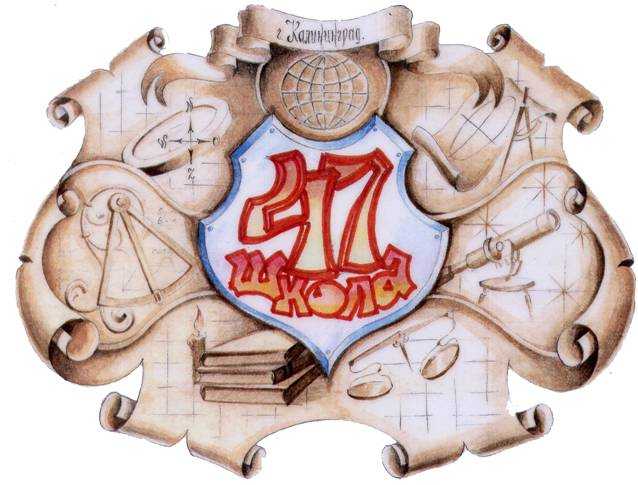 ПЕДАГОГИЧЕСКОЕ ПОРТФОЛИО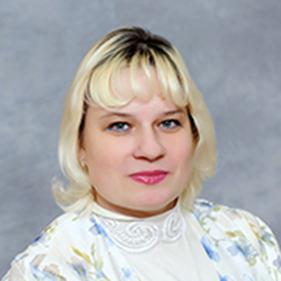 Учителя физической культурыМаршевой  Ларисы Анатольевны2019- 2020 учебный год1. Самообразование Программное обеспечение образовательного процессаКачество повышения уровня квалификации (курсы, семинары, вебинары и др.)Обеспечение результатов освоения обучающимися образовательных программ                                 2019-2020 учебный годПрименение современных информационно-коммуникационных технологийОбщепользовательский компонент4.5 Предметно-педагогический компонентУчет индивидуальных особенностей детей, имеющих проблемы в обучении и /или с ОВЗУчет индивидуальных особенностей одаренных детей:Совершенствование методов обучения и воспитания, инновационная деятельность. Создание условий для продуктивной деятельности.Распространение собственного опыта в области повышения качества образования и воспитания: Качество содержания и активность проведения внеурочной работы: Взаимодействие с родителями, другими педагогами, работающими с обучающимися: Достижения обуч-ся педагога:1.Диагностика педагогических компетенций. Сертификат Апрель 2020 ООО Яндекс2.Всероссийское тестирование по теме: «Классное руководство в современной школе» сертификат Всероссийский «Портал образования»3.Всероссийское тестирование по теме: «Профессиональные компетенции учителя физической культур» сертификат Всероссийский «Портал образования»4.Благодарственное письмо за участие команды в V Международном турнире о мини –футболу «Зимний мяч АВТОТОР 2020»5.Благодарность за большой вклад личный вклад в развитие и популяризацию физической культуры, спорта, здорового образа жизни среди поколения и в связи с Днем учителя.Президент Олимпийского Совета Калининградской области А.А. Шумилин.Тема по самообразованию«Развитие двигательных качеств на уроках физической культуры»Причина выбора данной темыВ условиях современного мира с появлением устройств облегчающих трудовую деятельность (компьютер, техническое оборудование) резко сократилась двигательная активность детей по сравнению с предыдущими десятилетиями. Это, в конечном итоге приводит к снижению функциональных возможностей детей, а также различного рода заболеваниям. Физическая культура воспитывает в ребенке выносливость, целеустремленность, желание побеждать, ну и, конечно же, поддерживает его организм здоровым, сильным и ловким, то есть укрепляет организм.Физическая культура входит в жизнь человека с раннего возраста. Она выполняет ряд важнейших функций: развивающую, воспитательную, образовательную, оздоровительно-гигиеническую, общекультурную. Для школьников развитие физических качеств имеет огромное значениеТаким образом, физическая культура в школе, первостепенной задачей которой является сохранение и укрепление здоровья, должна быть неотъемлемой частью жизни каждого ребенка и занимать достаточно важное место в школе. Посредством системного использования двигательных качеств смогу обеспечить школьнику возможность сохранения здоровья за период обучения в школе. Для решения такой глобальной проблемы наиболее эффективными средствами являются, прежде всего, подвижные и спортивные игры.Источники информации1. Аникина, Т. А. Избранные главы по возрастной физиологии [Текст] : учеб. пособие / Т. А. Аникина, Л. Г. Ковтун. - Казань, 2012. Урок физкультуры в современной школе [Текст] / Г. А. Баландин, Н. Н. Назарова. - М.: Советский спорт, 2002. - 295 с.3. Больсевич, В. К. Физическая активность человека [Текст] / В. К. Больсевич. - М., 2015. - 187 с.4. Бреев, М. П. Урок физической культуры в школе // Технология и педагогический анализ [Текст] : учеб. пособие / М. П. Бреев. - Новосибирск, 2015 - 234 с.5. Возрастная и педагогическая психология [Текст] : учебное пособие; под редакцией А. В. Петровского. – М., 1981. – 256 с.6. Дворкин, Н. П. Возрастные изменения мышечной силы и скоростно-силовых качеств [Текст] / Н. П. Дворкин, А. Л. Медведев. – М.,2016. – 187 с.7. Горбунов, Г. Д. Психопедагогика спорта [Текст] / Г. Д. Горбунов. - М., 1986. - 251 с.10. Дереклеева, Н. И. Двигательные игры, тренинга и уроки здоровья. 1 - 5 классы [Текст] : учеб. пособие для преподавателей / Н. И. Дереклеева. - М.: Вако, 2004. - 274 с.8. Жуков, М. Н. Подвижные игры [Текст] / М. Н. Жуков. - М.: Академия, 2016. - 165 с.9. Каджаспиров, Ю. Г. Развивающие игры на уроках физической культуры 5-11 классы [Текст] : методическое пособие / Ю. Г. Каджаспиров. - М.: Дрофа, 2016. – 176 с.10. Лесгафт, А. П. Руководство по физическому образованию детей школьного возраста [Текст] / А. П. Лесгафт. – М., 2015. - 230 с.1311. Матвеев, А. П. Программы общеобразовательных учреждений. Физическая культура. Начальные классы [Текст] / А. П. Матвеев. - М.: Просвещение, 2015. - 271 с.12. Матвеев, А. П. Оценка качества подготовки выпускников основной школы по ФК [Текст] / А. П Матвеев, Т. В. Петрова. - М.: Дрофа, 2015. - 104 с.13. Семкин, А. А. Возрастные особенности организма в связи с занятием спортом [Текст] / А. А. Семкин. - Минск., 2016. - 290 с.Способы реализации новых знаний1.Подготовка и проведение  открытых  уроков.2.Выступление на методическом объединении учителей  физкультуры в школе «Специфическое стимулирование развития основных физических качеств  школьников (сила, быстрота, ловкость, выносливость, равновесие, координация движений)»3.Подготовка и проведение внеклассных  мероприятий4. Обобщение опыта работы на  «Инфоурок», «Мультиурок»,https://nsportal.ru5.Участие в соревнованияхИтог 1.Повышение эффективности учебно-воспитательного процесса, привитие интереса к урокам физической культуры.2.Оптимизация занятий  по физической культуре со школьниками.3.Формирование положительной мотивации к урокам физической культуры.4.Профилактика заболеваемости  детей  школьного возраста  в условиях интенсивного процесса обучения и перехода на стандарты второго поколения.5.Формирование привычек здорового образа жизни школьников.6.Повышение качества  проведения уроков физической культуры..№п/пНаименование программыУровень Направление Тип 1.Рабочая программапо физической культуредля обучающихся 3 классаООП НООФизическая культурарабочая2.Рабочая программапо физической культуредля обучающихся 5  классаООП  ОООФизическая культурарабочая3.Рабочая программа по Физической культуредля  обучающихся    6 класса ООП ОООФизическая культурарабочая4.Рабочая программа по Физической культуредля  обучающихся    7 класса ООП  ОООФизическая культурарабочая5.Рабочая программапо физической культуредля обучающихся 9  классаООП ОООФизическая культурарабочая№п/пФорма повышенияТема повышенияНа базе какого учрежденияК-во часовГод, месяц, прохожденияФормы применения полученных знаний1.дистанционнаяОрганизатор в аудитории при проведении государственной итоговой аттестации по образовательным программам основного общего образованияКОИРО8чАпрель 2020Организатора в аудитории на экзамене 9 классов при проведии ОГЭ2.дистанционная«Оказание первой помощи в ОУ» ИСО8чАпрель 2020Оказание первой помощи при проведении уроков и вне урочной деятельности3.дистанционная«Как начать преподавать дистанционно».Автономная Некоммерческая организация Дополнительного Профессионального образования «Школа анализа данных» Яндекс  Я учитель16ч23.04.2020При организации дистанционного обучения4.Дистанционная Аттестация на высшую квалификационной категорииКОИРО21.04.2020При организации урочной внеурочной деятельности5.дистанционнаяДиагностика педагогических компетенцийООО ЯндексАпрель 2020СертификатПредметКласс Событие Ср.баллКач-во знаний% успев.Результат мониторингаВх.контр.работаФизическая культура5аВх.контр.работа4,4100100Физическая культура 7аВх.контр.работа4,7100100Физическая культура9аВх.контр.работа4.6100100Физическая культура9бВх.контр.работа4.6100100Физическая культура9вВх.контр.работа4,5100100Физическая культура5аАттестация  1 ч.      2 ч.      3 ч.                      4 ч.4,8-4,845,0100%-100%100%100%-100%100%Физическая культура6аАттестация  1 ч.      2 ч.      3 ч.                      4 ч.--4,815,0--100%100%--100%100%Физическая культура                6бАттестация  1 ч.      2 ч.      3 ч.                      4 ч.--5,05,0--100%100%--100%100%Физическая культура6вАттестация  1 ч.      2 ч.      3 ч.                      4 ч.--4,815,0--100%100%--100%100%Физическая культура7аАттестация  1 ч.      2 ч.      3 ч.                      4 ч.4,74-4,835,0100%-100%100%100%-100%100%Физическая культура7бАттестация  1 ч.      2 ч.      3 ч.                      4 ч.--4,685,0--100%100%--100%100%Физическая культура7вАттестация  1 ч.      2 ч.      3 ч.                      4 ч.--4,875,0--100%100%--100%100%Физическая культура9аАттестация  1 ч.      2 ч.      3 ч.                      4 ч.4,82-4,955,0100%-100%100%100%-100%100%Физическая культура9бАттестация  1 ч.      2 ч.      3 ч.                      4 ч.4,77-4,955,0100%-100%100%100%-100%100%Физическая культура9вАттестация  1 ч.      2 ч.      3 ч.                      4 ч.4,57-4,745,0100%-100%100%100%-100%100%Компетенция Инструментарий Адрес эл.почты, используемый в работеmarsheva1972@mail.ruАдрес страниц(ы) соц.сети, блога,  сайта, используемых в работе https://nsportal.ru,Мультиурок Инфоурок,РЭШ.Компьютерные программы, используемые в работеWord, Exсel, Power Point, Paint.Используемое в образовательном процессе техническое обеспечениеКомпьютер, проектор, экран    5.2.    Общепедагогический компонент    5.2.    Общепедагогический компонентИспользование средств ИКТ для планирования и анализа образовательного процессаЭлЖур, рабочая программа в электронномвидеИспользование средств ИКТ для фиксации результатов, формирования дом.заданияЭлЖур, РЭШИспользование средств ИКТ для дистанционного консультирования, информации о дом.задании, мероприятияхZoom, Viber,РЭШ, электронная почтаИспользование ТСО в процессе занятийПрезентации, Мячи, ракетки, волейбольная сетка, скакалки и т.д.№п/пРесурс Какая информация востребована1.https://resh.edu.ru/Онлайн-уроки. Онлайн тесты2.https://infourok.ru/user/marsheva-larisa-anatolevnaПрезентации к урокам3.https://multiurok.ru/marsheva/?act=authПрезентации к урокам4.https://nsportal.ru/marsheva-larisaПрезентации к урокам5.https://uchi.ru/teachers/portfolio/students_rewardsВебинары№п/пПроблема Форма работыАдресат Периодич- ность Результат 1.2.№п/пФорма работыАдресат Периодичность Результаты 1.Индивидуальная работа  с обучающимися.Групповая работа с обучающимися.9-15 лет (3-9 класс)2 раза в неделюПомощь в определении спортивной специализацией учащихся 2.Подготовка обучающихсяк Спартакиаде  школьников и различных уровней соревнований.11-15 лет (5-9 класс)2 раза в неделюПобедители и призеры различных уровней соревнований и олимпиады по физической культуры, успешная сдача норм 3.Подготовка обучающихсяк всероссийскому физкультурно-спортивному комплексу «Готов к труду и обороне» (ГТО)9-15 лет (3-9 класс)2 раза в неделюВсероссийского физкультурно-спортивного комплекса «Готов к труду и обороне» (ГТО)Вид продукта(видеотека, банк тестовых  методик, презентация и др.) Область применения (класс, тема, вид работы)Создание дидактического материала для проведения уроков по темам:1. Общефизическая подготовка.2. Легкая атлетика.3. Баскетбол.4. Волейбол.5. Гимнастика3-9 классы.Разделы:- легкая атлетика,- баскетбол,- волейбол,- гимнастика.- Практикум, изучение новой темы. Разработка тестовых заданий.  5классТест по легкой атлетикеТест по гимнастикеТест по волейболуТест по баскетболу6 классТест по легкой атлетикеТест по гимнастикеТест по волейболуТест по баскетболуТест олимпийские игрыТест :  Подвижная игра «Лапта»7 классТест по легкой атлетикеТест по гимнастикеТест по волейболуТест по баскетболуТест олимпийские игрыТест :  Подвижная игра «Лапта»9 классТест по легкой атлетикеТест по гимнастикеТест по волейболуТест по баскетболуТест по футболуТест :  Подвижная игра «Лапта»Создание и пополнение методической документации к проведению уроков с различным контингентом учащихсяРазработка конспектов уроковПополнение банка данных диагностических материалов- учебные карточки:по развитию двигательных качеств,по развитию физических качеств с помощью круговой тренировки,комплексы упражнений утренней гимнастики,домашние задания,- подборка материалов - здоровьесберегающих технологий,- тесты и материалы, по теоретическим знаниям5-9 классыДля уроков: легкой атлетики, волейбола, баскетбола, гимнастики. Позволяет разнообразить физическую нагрузку, развивать физические способности учащихся.Сберечь физическое и психическое, здоровье учащихся, обучить детей здоровому образу жизни. Разделы:- комплексы пальчиковой гимнастики- упражнения для формирования правильной осанки- физкультминутки,- разминка глаз.Формирование глубоких, прочных знаний, стойкого интереса ученика к своему организму, здоровьюБанк авторских презентаций учителя физической культуры:5 -6 класс. Презентации:Легкая атлетика ТБ на уроках по легкой атлетикеБег на короткие дистанции 30,60 метров.Техника прыжка в длину с разбега.Техника бега на длинные дистанцииСпециальные беговые упражненияВолейболИзучение основных приёмов и передач мяча в волейболеРазновидности подачИстория игры в волейболБаскетболИстория баскетболаСтойки и передвижения в баскетболеОсновные правила игры в баскетбол7 класс. Презентации Легкая атлетикаПрезентации: ТБ на уроках по легкой атлетикеТехника бега на короткие дистанции 30,60 метров.Техника прыжка высоту с разбегаКроссовая подготовкаТехника метания теннисного мяча на дальностьПрыжок в длину с места. Фазы прыжкаВолейболТехника приема мяча снизу двумя рукамиНижняя подача в волейболеЖесты судей в волейболеИстория волейбола в РоссииБаскетболТехника выполнения штрафных бросковВедения мяча одной рукой и бросок в кольцоТехника двух шагов в баскетболеВиды «фола» в баскетболе9 класс . Презентации Легкая атлетикаТБ на уроках по легкой атлетикеТехника прыжка в длину с разбега.Кроссовая подготовкаТехника метания гранаты 500г,700гТехника прыжка в высоту с разбегаВолейболТехника приема мяча снизу двумя рукамиВерхняя, нижняя подача в волейболеЖесты судей в волейболеСудейство в волейболеБаскетболТактика игры в баскетболеТехнические действия в баскетболеЖесты судей в баскетболеВедение протокола вовремя соревнований по волейболу Уровень презентации (школа, город, регион) Публикации в спец.изданияхВыступления Участие в профессиональных конкурсахПроведение «мастер-классов»Презентации на сайт школыПубликации на , Infourok.ru1.Программа по физической культуре 9 класс2.Пограмма по физической культуре для 3 класса.3.Презентация по шахматам.4.Тест для 7 класса.(свидетельства)Школьный профессиональный конкурс«Лучший учитель -2019» (1 место)Благодарность за существенный вклад в методическое обеспечение учебного процесса в преподаваемой дисциплине.Infourok.ruНазвание курса, кружкаКол-во часовКлассы Охват обуч-сякол-во/%(от общего числа в параллели)Оценка результативностиДополнительная общеразвивающая программафизкультурно-спортивной направленности«Волейбол»7211 -15лет, 5-9 класс17 челШкольные соревнования, матчевые встречи, спартакиада школьников среди общеобразовательных школ города КалининградаДополнительная общеразвивающая программафизкультурно-спортивной направленности«Настольный теннис»7211-14 лет, 5-8 классы15 челШкольные соревнования спартакиада школьников среди общеобразовательных школ города Калининграда , всероссийские соревнования « Резвый мяч»«Балтийские резервы» Дополнительная общеразвивающая программафизкультурно-спортивной направленности «Балтийские резервы» 72  9-10 лет, 3 класс25 чел.Выполнение нормативов всероссийского физкультурно-спортивного комплекса «Готов к труду и обороне» (ГТО), знаки отличия и удостоверения.Шахматы Дополнительная общеразвивающая программафизкультурно-спортивной направленности«Чудо шашки»3612 лет, 5 классы15 челШкольные соревнования, спартакиада школьников среди общеобразовательных школ города Калининграда, всероссийские соревнования «Белая ладья»Форма работыПериодичность Адресат Результативность Родительские собранияРаз в четверть3-9 классы Кл, руководитель, администрация школы.Развитие гармоничных отношений между учениками, родителями и учителями.Дни открытых дверейежегодноАдминистрация школы, учителя предметники.побывать родителям на уроках, посмотреть , на достижения своего ребенка ,встречи с педагогами Снятие напряжения у родителей при переходе детей из начальной школы  в среднее звено.Консультации с учителями  предметниками.,  психологам (индивидуальные и коллективные)По мере необходимостиКлассный руководитель, учителя  предметники.,  психолог.Разрешение непредвиденных, сложных ситуаций, сложившихся в ходе учебного процесса и вне школы.Уровень мероприятийМероприятие Групповое или индивидуальноеКоличество призеровМесто, дипломы, сертификатыДекада физической культурыДекада физической культурыДекада физической культурыДекада физической культурыДекада физической культурышкольныйДекада физической культурыФестиваль «От норм ГТО к олимпийским медалям»индивидуальные311 место-102 место-113 место-10Презентация на сайте школы 15.09.19ШкольныйДекада физической культурыОбщешкольные соревнования по волейболу среди 9-11 классовгрупповая12 местоПрезентация на сайте школы 25.09.19ВсероссийскийВсероссийский физкультурно-спортивный комплекс «Готов к труду , и награждение грамотой учителя ФК Маршеву Л.А.индивидуальныеЗолото-19Презентация на сайте школы16.10.19ВсероссийскийВсероссийский физкультурно-спортивный комплекс «Готов к труду и обороне»(ГТО)индивидуальные12Золото-1Серебро-11Бронза -1Презентация на сайте школы22.10.19ШкольныйДекада физической культурыОбщешкольные соревнования по пионерболу « Летящий мяч»групповая62 местошкольныйНаучно-практическая конференция «Планета научных открытий» по теме «Утренняя зарядка- Азбука здоровья»групповая22 призераПрезентация на сайте школы23.10.20школьныйОбщешкольный чемпионат по шахматам индивидуальные52 победителя 3 призераПрезентация на сайте школы24.10.19ШкольныйДекада физической культурыВеселые старты среди 1 классов(Декада начальной школы)групповая31 победитель2 призера Презентация на сайте школы7.11.19ШкольныйДекада физической культурыВеселые старты среди 3 классов(Декада начальной школы)групповая31 победитель2 призера Презентация на сайте школы8.11.19школьныйОбщешкольный турнир по шахматам среди 1-6 классовиндивидуальные21 место,3 место Презентация на сайте школы13.02.20МуниципальныйрегиональныйВсероссийские соревнования по шахматам «Белая ладья»групповая45 место10 местоПрезентация на сайте школы18.02.20школьныйИнтеллектуальная викторина по немецкому языку (Декада иностранного языка)групповая41 место Презентация на сайте школы18.02.20школьныйИнтеллектуальная игра по английскому языку «Английский- это весело» (Декада иностранного языка)групповая61 местоПрезентация на сайте школы18.02.20школьныйОбщешкольный конкурс чтецов «Вечно живые..» 5-8 классыиндивидуальные12 место Презентация на сайте школы14.03.20школьныйЛитературная викторина среди 5 классовгрупповые61 местоПрезентация на сайте школы19.03.20муниципальныйВсероссийские соревнования по волейболу «Серебряный мяч»командные8Прошли первый этап шли на втором месте(карантин) Но дальше соревнования отменены.Презентация на сайте школы19.03.20 ШкольныйОнлайн-конкурсОбщешкольный конкурс
 «Наследники Великой Победы»индивидуальные155 победителей 10 призеровПрезентация на сайте школы7 .05.20школьный«Русский медвежонок»индивидуальные61 победитель5 призеровПрезентация на сайте классашкольныйВсероссийская олимпиада школьников по математикеиндивидуальные22 призераПрезентация на сайте классашкольныйВсероссийская олимпиада школьников по русскому языкуиндивидуальные11 ПобедительПрезентация на сайте классашкольныйВсероссийская олимпиада школьников по литературеиндивидуальные21 победитель1 призерПрезентация на сайте классашкольныйВсероссийская олимпиада школьников по английскому языкуиндивидуальные21 победитель1 призерПрезентация на сайте классашкольныйВсероссийская олимпиада школьников по биологиииндивидуальные11 ПобедительПрезентация на сайте классашкольныйВсероссийская олимпиада школьников по информатикеиндивидуальные31 победитель 2 призераПрезентация на сайте классашкольныйВсероссийская олимпиада школьников по физической культуре школьный этапиндивидуальные154 победителя11 призеровмуниципальныйВсероссийская олимпиада школьников по физической культуреиндивидуальные11 призерМеждународныйV Международный турнир по мини –футболу «Зимний мяч Автотор 2020»групповая10участники